РОСПИСЬ КАМНЕЙ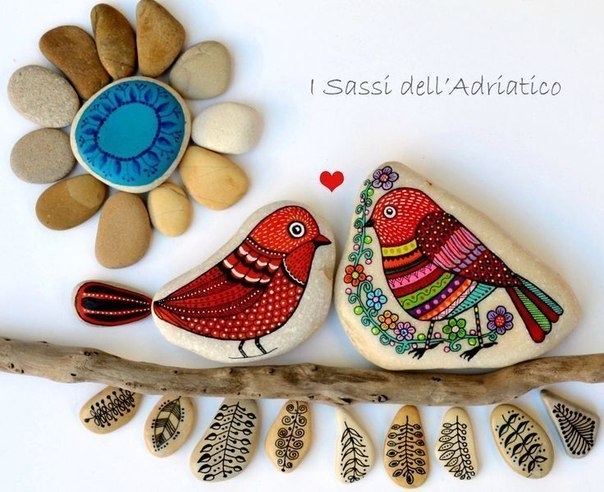 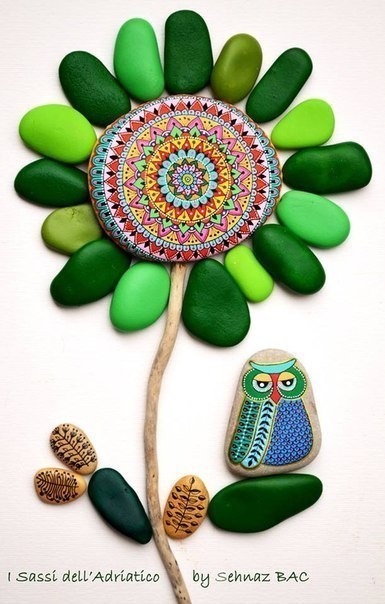 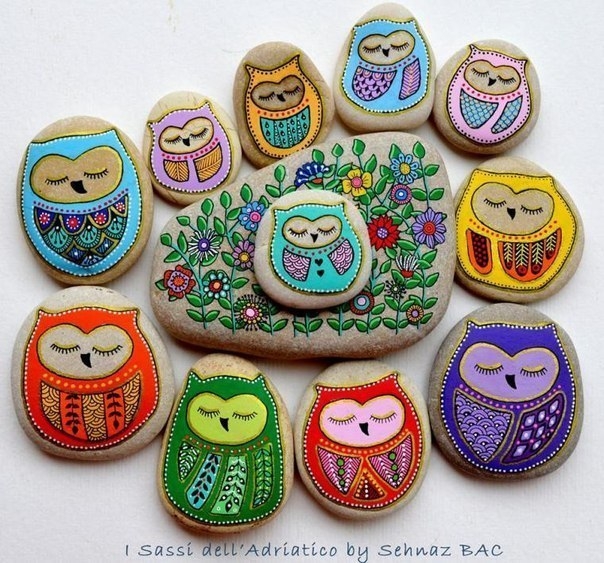 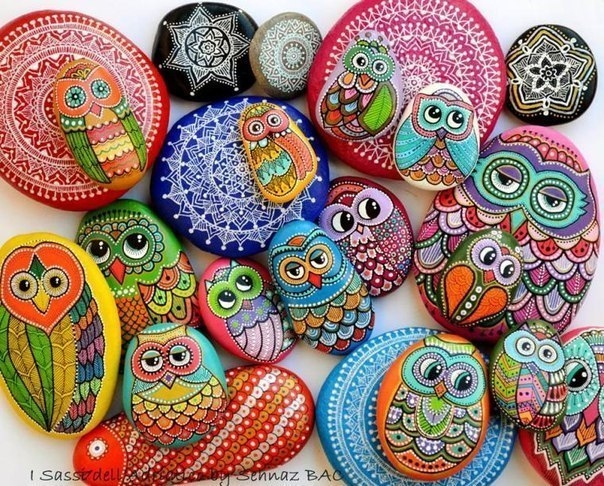 Источник: http://www.diyideas.ru/pages/347.html